Films Plus:   The films will be accompanied by a D&M.In Sept. we will be screening “Three Billboards outside Ebbing, Missouri;     and in November  “The Shack”.       Presenter:    Angela Dewar	       Dates:          Sept. 10th.	    Nov. 12th.   “There’s a hole in my chest” – Healing  &   Hope for Adult Children Everywhere.  Often our parents for various reasons were unable to give us all the life skills we needed.  This day will assist you to identify the skills you missed out on and help you heal those childhood wounds.       Presenter:   Sr. Joan	Date:    12th Sept.As the Focus Week is fully booked,  we    decided to take a section of the week	and offer it as a Day Progra  Crossroads & Threshholds  “As we stand at the thresholds, life itself is commissioning us to move on to a new stage of our Becoming.  Something at the core of being is urging us forward…” M. Silf – Sacred SpacesPresenter:   Sr Michele Toussaint fcs                 Date:   November 13th	“Kewn Kreestha” (KK)– the Family Care        Sisters’ Wholistic centre provides for the   physical, emotional, spiritual and social well-  being of women.KK is not a Hospital or a Mental Health facility.KK operates February to mid-December each year.	Prayer Days:   Are offered through the year and information      re: topics and venue, sent via email.     If not on the mailing list and you would     like to receive information,  email us and     advise.Focus Weeks:  To attend a Focus week Guest must have participated in a Regular Program week.In 2018 – 2 Focus weeks are being offered.    Both Focus Weeks booked out early.Short Stay:   Residential. Guests  may stay 1 or more nights.
Sessions provided, attendance optional.All Short stays are booked out.             70+  Week:    July 23rd - 27thDay Programs:  10am – 3pmCost:     $25 per session. $20 concession.Time:     9.50am arrival for 10am startBYO:    Lunch.  M/Tea provided.Venue:    Meeting RoomBookings essential for all programs.Residential Programs:    Cost of stay:           $40 per day.  GST inclusive.   A Deposit of $30 is required prior to         any booking being confirmed.    If no Deposit received within 5 days of      initial call,  booking may be cancelled.    Direct deposit is preferred method                     for payment.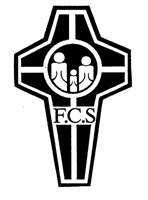 Banking Details:Bank:    Commonwealth BankName:   Family Care SistersBSB:     06 3124Ac No.  1077 9929Under description:  write your name      & surname. Advise via email      when deposit is made.E:   resthome.familycare@bigpond.com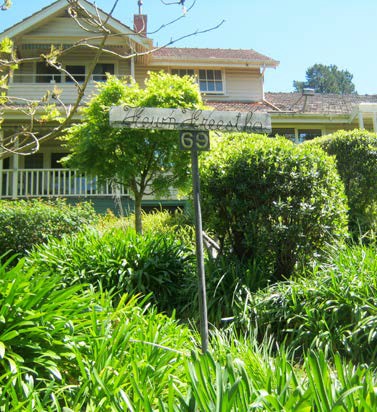 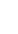 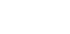 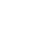 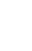 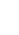 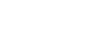 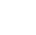 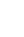 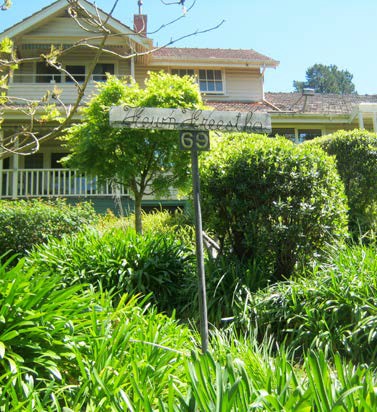 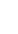 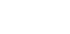 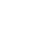 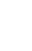 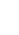 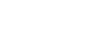 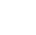 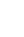     New Day Programs  and  Sessions    will be advised via email.    If you wish to receive notificationsPlease email and advise that youwish to be placed on the database.          69 Alto Ave.   Croydon.  3136          Phone:   03 9723 6797   (M-F)        Web:     Family Care Sisters /                          Sisters of Mercy          Email:           resthome.familycare@bigpond.com